Об утверждении Порядка организации работы по созданию и ведению аккаунтов в социальных сетях в администрации Екатериновского сельского поселения Щербиновского района, работы с сообщениями в социальных сетях, затрагивающими деятельность администрации Екатериновского сельского поселения Щербиновского районаВ соответствии с Законом Краснодарского края от 16 июля 2010 года                   № 2000-КЗ «Об обеспечении доступа к информации о деятельности государственных органов Краснодарского края, органов местного самоуправления в Краснодарском крае», постановление главы администрации (губернатора) Краснодарского края от 20 августа 2020 года № 478 «Об организации работы в исполнительных органах государственной власти Краснодарского края с сообщениями в социальных сетях информационно-телекоммуникационной сети «Интернет», в целях совершенствования взаимодействия с населением, организации работы и обеспечения открытости информации о деятельности администрации Екатериновского сельского поселения Щербиновского района п о с т а н о в л я ю:1. Утвердить Порядок организации работы по созданию и ведению аккаунтов в социальных сетях в администрации Екатериновского сельского поселения Щербиновского района, работы с сообщениями в социальных сетях, затрагивающими деятельность администрации Екатериновского сельского поселения Щербиновского района (прилагается).2. Отделу по общим и правовым вопросам администрации Екатериновского сельского поселения Щербиновского района (Белая):1) разместить настоящее постановление на официальном сайте администрации Екатериновского сельского поселения Щербиновского района;2) официально опубликовать настоящее постановление в периодическом печатном издании «Информационный бюллетень администрации Екатериновского сельского поселения Щербиновского района».3. Контроль за выполнением настоящего постановления оставляю за собой.24. Постановление вступает в силу на следующий день после его официального опубликования.ГлаваЕкатериновского сельского поселенияЩербиновского района						                  Л.И. НестеренкоПРИЛОЖЕНИЕУТВЕРЖДЕНпостановлением администрацииЕкатериновского сельского поселенияЩербиновского районаот ______________ № ___ПОРЯДОКорганизации работы по созданию и ведению аккаунтов в социальных сетях в администрации Екатериновского сельского поселения Щербиновского района, работы с сообщениями в социальных сетях, затрагивающими деятельность администрации Екатериновского сельского поселения Щербиновского района1. Настоящий Порядок организации работы по созданию и ведению аккаунтов в социальных сетях в администрации Екатериновского сельского поселения Щербиновского района, работы с сообщениями в социальных сетях, затрагивающими деятельность администрации Екатериновского сельского поселения Щербиновского района разработан в соответствии с частями 8, 9 статьи 5 Закона Краснодарского края от 16 июля 2010 года № 2000-КЗ «Об обеспечении доступа к информации о деятельности государственных органов Краснодарского края, органов местного самоуправления в Краснодарском крае», в целях совершенствования взаимодействия с населением, организации работы и обеспечения открытости информации о деятельности администрации Екатериновского сельского поселения Щербиновского района.2. Основные определения:социальная сеть - онлайн-платформа, приложение, сайт, иной информационный ресурс, размещенный в сети «Интернет» и позволяющий зарегистрированным на нем пользователям размещать информацию (пользовательский контент) и обмениваться ею;аккаунт в социальной сети - учетная запись пользователя социальной сети, содержащая минимальный набор информации о его владельце;администратор страницы – специалист отдела по общим и правовым вопросам администрации Екатериновского сельского поселения Щербиновского района, ответственный за ведение страницы в социальных сетях.3. Администрация Екатериновского сельского поселения Щербиновского района самостоятельно создает аккаунты в социальных сетях с привязкой к служебному номеру телефона.Администрация Екатериновского сельского поселения Щербиновского района вправе определить социальные сети, в которых будет выполняться работа с публикациями в социальных сетях.Аккаунты должны иметь единое текстовое описание и дизайнерское оформление.24. Ведение аккаунтов в социальных сетях осуществляется в соответствии с государственной региональной информационной политикой в сфере обеспечения доступа населения к информации о деятельности администрации Екатериновского сельского поселения Щербиновского района.5. Аккаунты администрации Екатериновского сельского поселения Щербиновского района в социальных сетях создает и администрирует отдел по общим и правовым вопросам администрации Екатериновского сельского поселения Щербиновского района (далее – отдел по общим и правовым вопросам).6. Ссылки на актуальные аккаунты администрации Екатериновского сельского поселения Щербиновского района в социальных сетях размещаются на официальном сайте администрации Екатериновского сельского поселения Щербиновского района.7. Информационное наполнение страниц администрации Екатериновского сельского поселения Щербиновского района в социальных сетях осуществляет отдел по общим и правовым вопросам.Подготовку информации о деятельности администрации Екатериновского сельского поселения Щербиновского района осуществляют структурные подразделения администрации Екатериновского сельского поселения Щербиновского района.8. Информационное наполнение страниц в социальных сетях осуществляется на регулярной основе, исходя из особенностей использования соответствующих информационных ресурсов. Содержание размещаемых информационных материалов должно соответствовать сведениям, публикуемым на официальном сайте администрации Екатериновского сельского поселения Щербиновского района.Допускается дублирование материалов (репост или действие, подразумевающее возможность поделиться опубликованными сведениями с подписчиками), размещенных в социальных сетях органов местного самоуправления Екатериновского сельского поселения Щербиновского района.9. Информационные сообщения, размещаемые в социальных сетях, могут дополняться аудиовизуальными материалами, которые способствуют более эффективному информированию о деятельности администрации Екатериновского сельского поселения Щербиновского района и изменениях законодательства. При необходимости допускается размещение иных файлов и ссылок, которые направлены на информирование населения Екатериновского сельского поселения Щербиновского района.10. На основной странице администрации Екатериновского сельского поселения Щербиновского района в соответствующей социальной сети в обязательном порядке указывается, что страница (аккаунт) имеет официальный статус.311. Сообщения (комментарии, записи), размещаемые пользователями (подписчиками) на страницах администрации Екатериновского сельского поселения Щербиновского района в социальных сетях, не являются обращениями граждан в соответствии с Федеральным законом от 2 мая 
2006 года № 59-ФЗ «О порядке рассмотрения обращений граждан Российской Федерации».12. Администратор страницы администрации Екатериновского сельского поселения Щербиновского района в социальной сети при наличии оснований для отнесения соответствующего сообщения к предложению, заявлению, жалобе гражданина вправе рекомендовать такому пользователю обратиться с помощью каналов связи или лично в администрацию Екатериновского сельского поселения Щербиновского района для оформления соответствующего обращения.13. Подготовка и размещение ответа на сообщение из открытых источников осуществляется не позднее 8 рабочих часов с момента выявления сообщения из открытых источников.14 Подготовка и размещение ответов на сообщения из открытых источников, носящих социально и общественно значимый характер, а также о повышенной социальной активности по вопросам, требующим оперативного решения (далее – сообщения повышенной важности), осуществляется не позднее 4 рабочих часов с момента выявления сообщения из открытых источников.15. Администратор страницы подготавливает проект ответа (при необходимости – промежуточного ответа) на сообщение из открытых источников или запрос (уточнение) и направляет его на согласование главе Екатериновского сельского поселения Щербиновского района.Согласованный главой Екатериновского сельского поселения Щербиновского района ответ на сообщение из открытых источников в течение 30 минут с момента согласования размещается администратором страницы в социальной сети, в которой было размещено сообщение из открытого источника.Ответ на сообщение из открытых источников должен соответствовать формату общения в социальной сети и содержать информацию по существу заданного вопроса (с приложением подтверждающих фото- или видеоматериалов при их наличии).Ответственность за достоверность и полноту информации, содержащейся в проекте ответа, а также за соблюдение сроков ее предоставления возлагается на начальника отдела по общим и правовым вопросам.На сообщения в социальных сетях, в которых содержатся сведения о намерениях причинить вред другому лицу, нецензурные либо оскорбительные выражения, угрозы жизни, здоровью и имуществу должностного лица администрации Екатериновского сельского поселения Щербиновского района, а также членам его семьи, ответ не дается.416. В случае выявления недостатков в работе администрации Екатериновского сельского поселения Щербиновского района из открытых источников информация об этом направляется главе Екатериновского сельского поселения Щербиновского района для организации работы по устранению недостатков, для выявления лиц, допустивших нарушения и принятия решения о применении к ним мер дисциплинарного воздействия.17. Начальник отдела по общим и правовым вопросам незамедлительно докладывает главе Екатериновского сельского поселения Щербиновского района информацию о сообщениях повышенной важности.18. Начальник отдела по общим и правовым вопросам ведет реестр сообщений из открытых источников, на которые были подготовлены и размещены ответы.19. Администрация Екатериновского сельского поселения Щербиновского района в созданных ею аккаунтах самостоятельно моделируют комментарии и сообщения пользователей социальных сетей. Удалению подлежат комментарии и сообщения пользователей, нарушающие требования действующего законодательства. Также подлежат удалению комментарии, содержащие спам-рассылки, оскорбления и нецензурное выражение. 20. При систематическом (два и более раз) размещении информации, указанной в п. 19 настоящего Положения, пользователи могут быть занесены в «черный список» или его аналог в порядке, определенном правилами использования соответствующей социальной сети.21. Непосредственный контроль за процессом размещения информации на страницах администрации Екатериновского сельского поселения Щербиновского района в социальных сетях осуществляет начальник отдела по общим и правовым вопросам.ГлаваЕкатериновского сельского поселенияЩербиновского района						                  Л.И. Нестеренко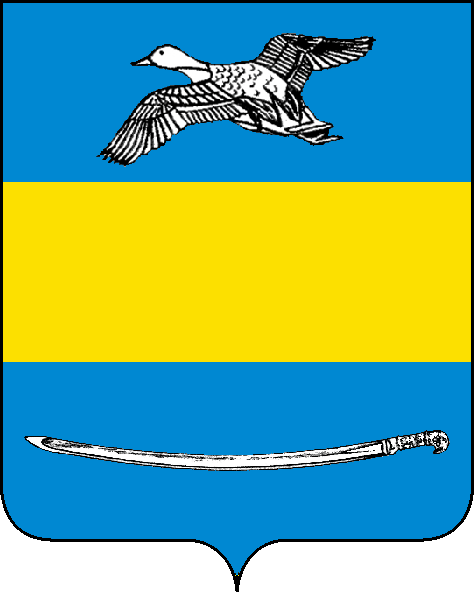 АДМИНИСТРАЦИЯ ЕКАТЕРИНОВСКОГО СЕЛЬСКОГО ПОСЕЛЕНИЯЩЕРБИНОВСКОГО РАЙОНАПОСТАНОВЛЕНИЕАДМИНИСТРАЦИЯ ЕКАТЕРИНОВСКОГО СЕЛЬСКОГО ПОСЕЛЕНИЯЩЕРБИНОВСКОГО РАЙОНАПОСТАНОВЛЕНИЕ                    от_____________           №___________село Екатериновкасело Екатериновка